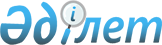 Об утверждении Положения государственного учреждения "Отдел физической культуры и спорта Нуринского района"
					
			Утративший силу
			
			
		
					Постановление акимата Нуринского района Карагандинской области от 18 февраля 2015 года № 03/03. Зарегистрировано Департаментом юстиции Карагандинской области 19 марта 2015 года № 3054. Утратило силу постановлением акимата Нуринского района Карагандинской области от 6 мая 2016 года № 13/01      Сноска. Утратило силу постановлением акимата Нуринского района Карагандинской области от 06.05.2016 № 13/01.

      В соответствии с Законами Республики Казахстан от 23 января 2001 года " О местном государственном управлении и самоуправлении в Республике Казахстан", от 27 ноября 2000 года " Об административных процедурах" и Указами Президента Республики Казахстан от 29 октября 2012 года  № 410 "Об утверждении Типового положения государственного органа Республики Казахстан", от 7 марта 2013 года  № 523 "Об утверждении Реестра должностей государственных служащих", акимат Нуринского района ПОСТАНОВЛЯЕТ:

      1. Утвердить прилагаемое  Положение государственного учреждения "Отдел физической культуры и спорта Нуринского района".

      2. Контроль за исполнением настоящего постановления возложить на руководителя аппарата акима Нуринского района Муканову Салтанат Аккошкаровну.

      3. Настоящее постановление вводится в действие со дня первого официального опубликования.

 Положение государственного учреждения
"Отдел физической культуры и спорта Нуринского района"
1. Общие положения      1. Государственное учреждение "Отдел физической культуры и спорта Нуринского района" является государственным органом Республики Казахстан, осуществляющим руководство в сфере физической культуры и спорта на территории Нуринского района.

      2. Государственное учреждение "Отдел физической культуры и спорта Нуринского района" не имеет ведомств.

      3. Государственное учреждение "Отдел физической культуры и спорта Нуринского района" осуществляет свою деятельность в соответствии с  Конституцией и законами Республики Казахстан, актами Президента и Правительства Республики Казахстан, иными нормативными правовыми актами, а также настоящим Положением.

      4. Государственное учреждение "Отдел физической культуры и спорта Нуринского района" является юридическим лицом в организационно-правовой форме государственного учреждения, имеет печати и штампы со своим наименованием на государственном языке, бланки установленного образца, в соответствии с законодательством Республики Казахстан счета в органах казначейства.

      5. Государственное учреждение "Отдел физической культуры и спорта Нуринского района" вступает в гражданско-правовые отношения от собственного имени.

      6. Государственное учреждение "Отдел физической культуры и спорта Нуринского района" имеет право выступать стороной гражданско-правовых отношений от имени государства, если оно уполномочено на это в соответствии с законодательством.

      7. Государственное учреждение "Отдел физической культуры и спорта Нуринского района" по вопросам своей компетенции в установленном законодательством порядке принимает решения, оформляемые приказами руководителя государственного учреждения "Отдел физической культуры и спорта Нуринского района" и другими актами, предусмотренными законодательством Республики Казахстан.

      8. Структура и лимит штатной численности государственного учреждения "Отдел физической культуры и спорта Нуринского района" утверждаются в соответствии с действующим законодательством.

      9. Местонахождение юридического лица: 100900, Республика Казахстан, Карагандинская область, Нуринский район, поселок Киевка, улица Тәуелсіздік, дом 41.

      10. Полное наименование государственного учреждения - государственное учреждение "Отдел физической культуры и спорта Нуринского района".

      11. Настоящее Положение является учредительным документом государственного учреждения "Отдел физической культуры и спорта Нуринского района"".

      12. Финансирование деятельности государственного учреждения "Отдел физической культуры и спорта Нуринского района" осуществляется из местного бюджета.

      13. Государственному учреждению "Отдел физической культуры и спорта Нуринского района" запрещается вступать в договорные отношения с субъектами предпринимательства на предмет выполнения обязанностей, являющихся функциями государственного учреждения "Отдел физической культуры и спорта Нуринского района".

      Если государственному учреждению "Отдел физической культуры и спорта Нуринского района" законодательными актами предоставлено право осуществлять приносящую доходы деятельность, то доходы, полученные от такой деятельности, направляются в доход государственного бюджета.

 2. Миссия, основные задачи, функции, права и обязанности государственного органа      14. Миссией государственного учреждения "Отдел физической культуры и спорта Нуринского района" является проведение единой государственной политики по развитию массовой физической культуры и спорта, а также достижению в этой области результатов.

      15. Задачи:

      1) осуществление единой государственной политики в сфере развития физической культуры и спорта;

      2) иные задачи, предусмотренные законодательством Республики Казахстан.

      16. Функции:

      1) реализует основные направления государственной политики по развитию физической культуры и спорта;

      2) проводит районные соревнования по различным видам спорта;

      3) обеспечивает подготовку районных сборных команд по различным видам спорта и их выступления на областных и республиканских спортивных соревнованиях;

      4) поддерживает развитие массового спорта и национальных видов спорта на территории соответствующей административно-территориальной единицы;

      5) присваивает спортивные разряды и категории: второй и третий, первый, второй и третий юношеские, тренер высшего и среднего уровня квалификации второй категории, инструктор-спортсмен высшего уровня квалификации второй категории, методист высшего и среднего уровня квалификации второй категории, спортивный судья;

      6) разрабатывает, утверждает и реализует календарный план районных спортивно-массовых мероприятий;

      7) координирует деятельность спортивных организаций на территории Нуринского района;

      8) координирует организацию и проведение спортивных мероприятий на территории Нуринского района;

      9) анализирует и представляет уполномоченному органу по физической культуре и спорту сведения по развитию физической культуры и спорта по Нуринскому району;

      10) осуществляет мероприятия по реализации поручений акима, акимата района и курирующего должностного лица по вопросам, входящим в компетенцию государственного учреждения "Отдел физической культуры и спорта Нуринского района";

      11) организует совместно с уполномоченным органом по физической культуре и спорту и общественными объединениями инвалидов проведение оздоровительных и спортивных мероприятий среди инвалидов;

      12) обеспечивает проведение спортивно-массовых мероприятии района и ведет информационно-пропагандистскую работу по привлечению широких слоев населения к занятиям физической культурой и спортом через средства массовой информации;

      13) осуществляет иные функции в соответствии с законодательством Республики Казахстан.

      17. Права и обязанности:

      1) представлять интересы отдела в судах, во взаимоотношениях с государственными органами, организациями по вопросам повышения эффективности управления на соответствующей территории;

      2) в пределах своей компетенции запрашивать и получать необходимую информацию, документы и иные материалы от должностных лиц государственных органов и других организаций;

      3) исполнять качественно и в срок акты и поручения Президента, Правительства Республики Казахстан и иных центральных исполнительных органов, акимов и акиматов области, района;

      4) соблюдать нормы действующего законодательства Республики Казахстан;

      5) давать физическим и юридическим лицам разъяснения по вопросам, отнесенным к компетенции;

      6) осуществлять иные права и обязанности в соответствии с законодательством Республики Казахстан.

 3. Организация деятельности государственного органа      18. Руководство государственным учреждением "Отдел физической культуры и спорта Нуринского района" осуществляется первым руководителем, который несет персональную ответственность за выполнение возложенных на государственное учреждение "Отдел физической культуры и спорта Нуринского района" задач и осуществление им своих функций.

      19. Первый руководитель государственного учреждения "Отдел физической культуры и спорта Нуринского района" назначается на должность и освобождается от должности акимом района.

      20. Полномочия первого руководителя государственного учреждения "Отдел физической культуры и спорта Нуринского района":

      1) представляет интересы государственного учреждения "Отдел физической культуры и спорта Нуринского района" во взаимоотношениях с государственными органами, организациями и гражданами;

      2) руководит работой государственного учреждения "Отдел физической культуры и спорта Нуринского района" и несет персональную ответственность за выполнение возложенных на него функций и задач, а также за непринятие мер по противодействию коррупции;

      3) проводит личный прием граждан согласно графику приема, рассматривает в установленные законодательством сроки обращения физических и юридических лиц, принимает по ним необходимые меры;

      4) в установленном законодательством порядке решает вопросы принятия и увольнения, привлечения к дисциплинарной ответственности, поощрения, оказания материальной помощи работников;

      5) дает указания, обязательные для исполнения работниками отдела, подписывает служебную документацию;

      6) осуществляет иные полномочия в соответствии с законодательством Республики Казахстан по вопросам, отнесенным к его компетенции.

      Исполнение полномочий первого руководителя государственного учреждения "Отдел физической культуры и спорта Нуринского района" в период его отсутствия осуществляется лицом, его замещающим в соответствии с действующим законодательством.

 4. Имущество государственного органа      21. Государственное учреждение "Отдел физической культуры и спорта Нуринского района" может иметь на праве оперативного управления обособленное имущество в случаях, предусмотренных законодательством Республики Казахстан.

      Имущество государственного учреждения "Отдел физической культуры и спорта Нуринского района" формируется за счет имущества, переданного ему собственником, а также имущества (включая денежные доходы), приобретенного в результате собственной деятельности и иных источников, не запрещенных законодательством Республики Казахстан.

      22. Имущество, закрепленное за государственным учреждением "Отдел физической культуры и спорта Нуринского района", относится к коммунальной собственности.

      23. Государственное учреждение "Отдел физической культуры и спорта Нуринского района" не вправе самостоятельно отчуждать или иным способом распоряжаться закрепленным за ним имуществом и имуществом, приобретенным за счет средств, выделенных ему по плану финансирования, если иное не установлено законодательством.

 5. Реорганизация и упразднение государственного органа      24. Реорганизация и упразднение государственного учреждения "Отдел физической культуры и спорта Нуринского района" осуществляются в соответствии с законодательством Республики Казахстан.


					© 2012. РГП на ПХВ «Институт законодательства и правовой информации Республики Казахстан» Министерства юстиции Республики Казахстан
				Аким района

К. Бексултанов

Утверждено постановлением

акимата Нуринского района

от 18 февраля 2015 года № 03/03

